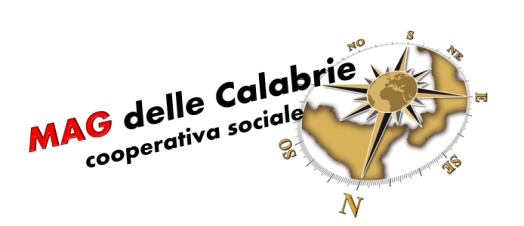 INFORMATIVA SUL TRATTAMENTO DEI DATI PERSONALI(ART. 13 REG. UE 2016/679)Ai fini previsti dal Regolamento Ue n. 2016/679 relativo alla protezione delle persone fisiche con riguardo al trattamento dei dati personali, la società/organizzazione/ente_______________________ ____________________________________, con sede legale in____________________________ via______________________________________________, p.iva/CF________________________, il cui rappresentante legale è___________________________, nato/a______________________, il___________________________, residente in ________________________________________, c.f.: __________________________________________ e il cui delegato è (da compilare solo se diverso dal rappresentante legale) _________________________________________________, nato a________________________, il_____________________, residente in ________________, c.f.: __________________________________________, è informata/o che il trattamento dei dati personali dalla/o stessa/o forniti ed acquisiti, saranno oggetto di trattamento nel rispetto della normativa prevista dal premesso Regolamento e nel rispetto dei diritti ed obblighi conseguenti. a) Titolare del trattamentoTitolare del trattamento dei dati è Mag delle Calabrie – società cooperativa sociale, con sede legale in via Vecchia Cimitero, 13/A – 89126 Reggio Calabria, p. iva 03013480805, REA RC – 204311; indirizzo e-mail: info@magdellecalabrie.org; pec: magdellecalabrie@pec.net ; recapiti telefonici: 3204765934, 3288339288.I dati da Lei forniti potranno essere trattati dagli incaricati, collaboratori e soggetti esterni, preventivamente autorizzati dal Titolare, che opereranno nei nostri uffici e nelle nostre sedi.b) Finalità del trattamentoI dati personali forniti saranno trattati al fine di gestire: le attività di educazione ed alfabetizzazione finanziaria, le attività di consulenza, le richieste di microcredito, i servizi ausiliari di assistenza e monitoraggio, le richieste di adesione a socio, le donazioni, le richieste di recesso e ogni altra richiesta e attività relativa al rapporto tra Lei e la cooperativa Mag delle Calabrie. I dati personali forniti potranno essere altresì trattati per poter assolvere alla completa gestione del rapporto associativo e cooperativo, per ottemperare agli adempimenti di legge, statutari, della normativa comunitaria e dei regolamenti interni della cooperativa, per le finalità e le attività specificate dallo statuto e per adempiere alla mission della cooperativa stessa.I dati personali potranno inoltre essere utilizzati per l'inserimento, la gestione e l’aggiornamento dell’anagrafica nei database cartacei, informatici e nei gestionali della società, per l'elaborazione di analisi e relazioni interne e per inoltrarle via posta/ posta elettronica comunicazioni e informative relative alla cooperativa, alle sue attività e al Suo rapporto con la stessa.c) Modalità di trattamentoIl trattamento dei dati personali è realizzato con le operazioni di: raccolta, registrazione, organizzazione, consultazione, elaborazione, modificazione, selezione, estrazione, raffronto, utilizzo, interconnessione, cancellazione e distruzione dei dati. I dati personali sono sottoposti a trattamento sia cartaceo che elettronico. Il trattamento dei dati avverrà in modo da garantire la sicurezza continua e la riservatezza, sempre nel rispetto dei principi di liceità, correttezza e trasparenza. Si sono poste in atto specifiche procedure tecniche e organizzative per contrastare la perdita accidentale dei dati e impedire accessi non autorizzati e il loro uso impropriod) Ambito di comunicazione, destinazione e destinatari dei dati:I dati trattati potranno essere comunicati unicamente a soggetti autorizzati dal Titolate del trattamento dei dati per adempiere agli obblighi di legge e contrattuali.Gli stessi, inoltre, potranno essere comunicati a consulenti, studi professionali e ad Enti pubblici e Autorità autorizzati dalla normativa vigente a richiederli e verso cui esista obbligo di comunicazione.I dati da Lei forniti potranno essere comunicati al fine di consentire l’adempimento degli obblighi contrattuali e di legge: a tutti i soggetti cui la facoltà di accesso a tali dati è riconosciuta in forza di provvedimenti normativi, ai nostri collaboratori, dipendenti, agenti e fornitori, nell'ambito delle relative mansioni e/o di eventuali obblighi contrattuali, agli uffici postali, a spedizionieri e a corrieri per l'invio di documentazione e/o materiale.e) Periodo di conservazione  dei datiLa conservazione dei dati personali forniti avverrà per tutta la durata del Suo rapporto con la  cooperativa e per tutto il tempo necessario al conseguimento delle finalità per cui sono stati raccolti e trattati. i dati personali possono essere conservati per periodi più lunghi per responsabilità relative ai servizi offerti o se sono trattati ai fini di archiviazione nel pubblico interesse. Gli atti amministrativi e i contratti di fornitura di beni e servizi sono conservati secondo le disposizioni di legge. f) Diritti dell’interessatoIn relazione ai dati oggetto del trattamento di cui alla presente informativa all’interessato è riconosciuto in qualsiasi momento il diritto di:Accesso (art. 15 Regolamento UE n. 2016/679);Rettifica (art. 16 Regolamento UE n. 2016/679);Cancellazione (art. 17 Regolamento UE n. 2016/679);Limitazione (art. 18 Regolamento UE n. 2016/679);Portabilità, intesa come diritto ad ottenere dai titolari del trattamento i dati in un formato strutturato di uso comune e leggibile da dispositivo automatico per trasmetterli ad un altro titolare del trattamento senza impedimenti (art. 20 Regolamento UE n. 2016/679);Opposizione al trattamento (art. 21Regolamento UE n. 2016/679);Revoca del consenso al trattamento, senza pregiudizio per la liceità del trattamento basata sul consenso  acquisito prima della revoca (art. 7, par. 3 Regolamento UE n. 2016/679);Proporre reclamo all’Autorità Garante per la Protezione dei dati personali (art. 51 Regolamento UE n. 2016/679).L’esercizio dei premessi diritti può essere esercitato mediante comunicazione scritta da inviare a  mezzo pec all’indirizzo magdellecalabrie@pec.net o lettera raccomandata a/r a Mag delle Calabrie – società cooperativa sociale, via Vecchia Cimitero, 13/A – 89126 Reggio Calabria (RC)La/il sottoscritta/o dichiara di aver ricevuto l’informativa che precede._____________________                                                                     _____________________________           Luogo e data                                                                                                            FirmaCONSENSO AL TRATTAMENTO DEI DATI PERSONALIREGOLAMENTO (UE) 2016/679La sottoscritta società/organizzazione/ente______________________________________________, con sede legale in ______________________________________________________________, p.iva/CF_____________________________________ , Recapito Tel.________________________,e-mail__________________________________ , il cui rappresentante legale è_______________________________________________, nato/a___________________, il_______________________, residente in _____________________________________________________________________, c.f.: __________________________________________ e il cui delegato è (da compilare solo se diverso dal rappresentante legale) _________________________________________________, nato a_________________, il_________________, residente in ____________________________, c.f.: __________________________________________,Tel.______________________________ e-mail__________________________________Essendo stata/o informata/o:- dell’identità della società titolare del trattamento dei dati - della misura, modalità con le quali il trattamento avviene - delle finalità del trattamento cui sono destinati i dati personali - del diritto alla revoca del consenso Così come indicato dalle lettere a, b, c, d, e, f dell’informativa sottoscritta ai sensi dell’art.13 del Regolamento (UE) 2016/679 ACCONSENTEai sensi e per gli effetti dell’art.7 e ss. del Regolamento (UE) 2016/679, con la sottoscrizione del presente modulo, al trattamento dei dati personali secondo le modalità e nei limiti di cui all’informativa allegata. Letto, confermato e sottoscritto _______________________, Li ___________ _________________________________________Firma del Legale rappresentante/Delegato della                                                                                          società/ente/organizzazione 